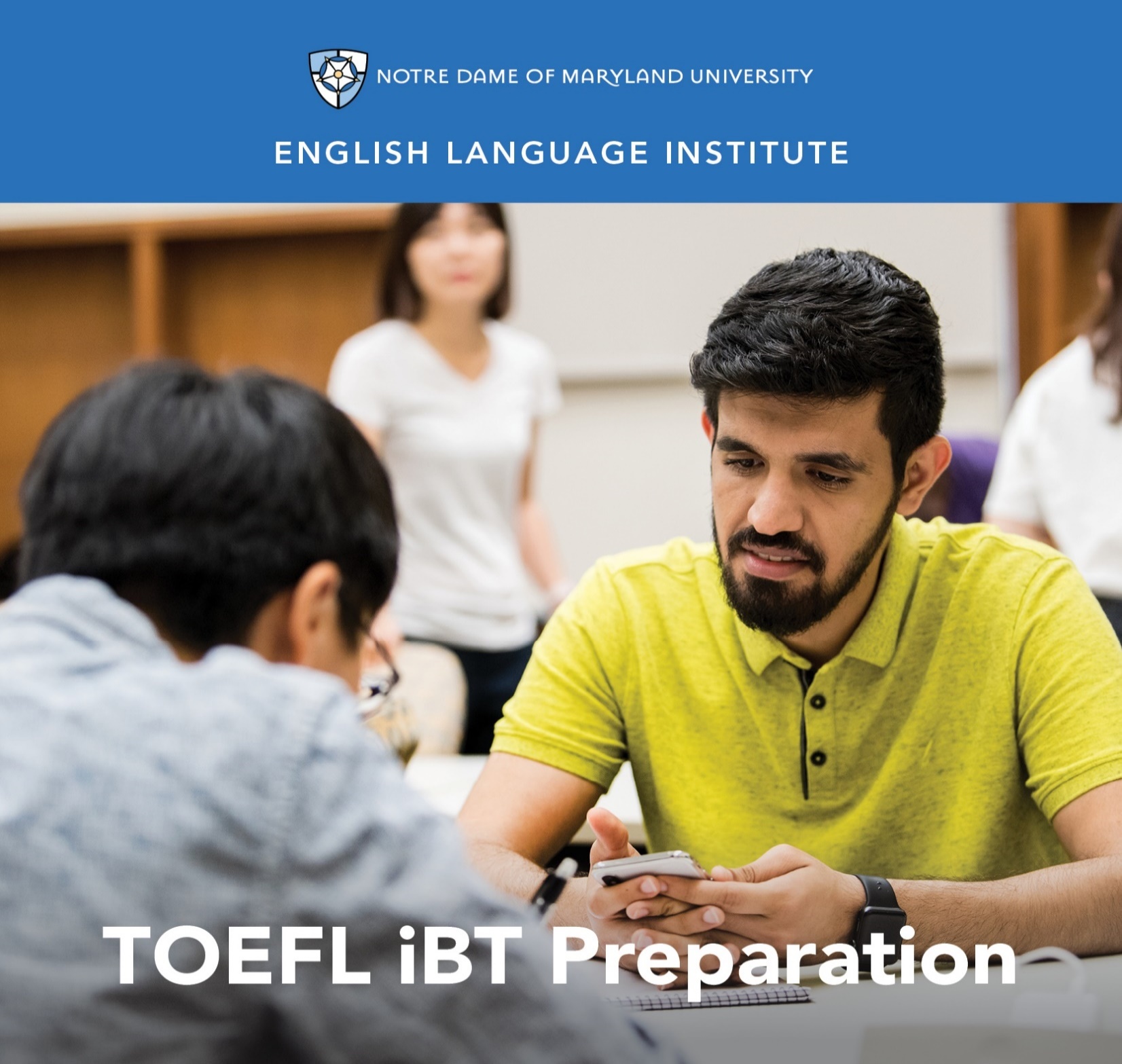 Change of Level Request Form: VOCABULARY 003(this section to be filled out by the student)Name:			Date:		Current Class:			Teacher:		Requested Class: 			Teacher:		I have spoken with my current teacher (circle one): Yes / NoI want to (circle one): move up / move down	I believe I have mastered the following VOC 003 Student Learning Outcomes (check the box ☑):VOC 003 SLOsFigure out word meaning without a dictionary based on contextual, as well as word- and sentence-based, cluesUse a broad range of synonyms and antonyms fluently in speaking and writingUnderstand and use a broad range of vocabulary according to its connotative meaningUnderstand and use highly idiomatic language in speaking and writing with confidence and fluencyUnderstand and use a broad range of phrasal verbs in speaking and writing with fluency and confidenceUse a broad range of vocabulary and its collocations with fluency and confidence, while allowing for self-correction (this section to be filled out by the teacher)Teacher’s Comments: 											Teacher recommendation:	 remain in level	 change level	Current Teacher’s Signature:				____________Level change:			 approved		 deniedAdministrator’s Signature:	________________________________